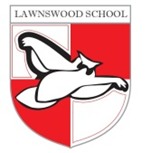 Food and nutrition Recipe bookHello Year 6I thought you might like to try some of these recipe ideas before you come to LawnswoodI can’t wait to meet you all. Take care and stay safe 	Mrs Ellis Bread based pizza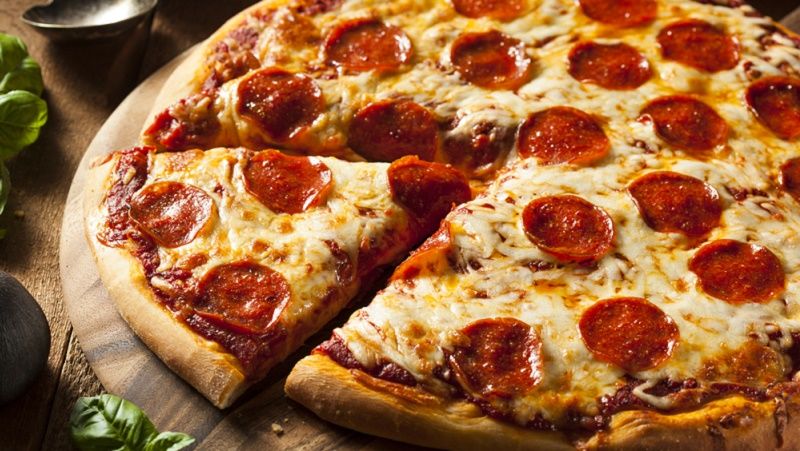 Scone based pizza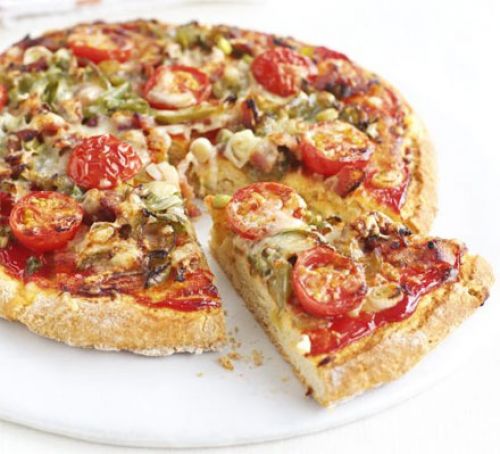 Fruit salad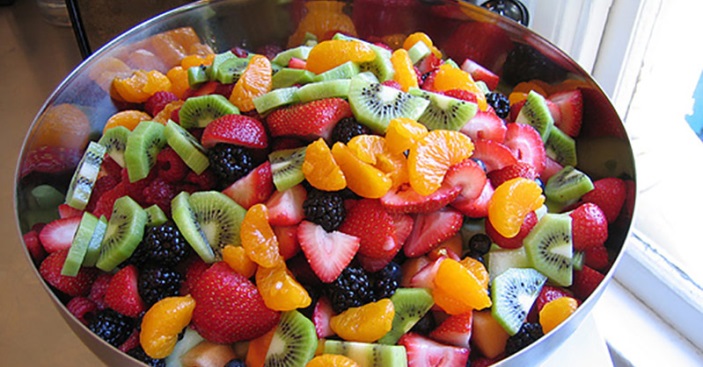 Fruit crumble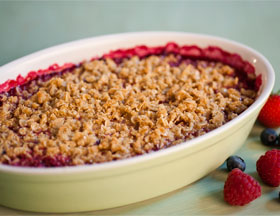 Scones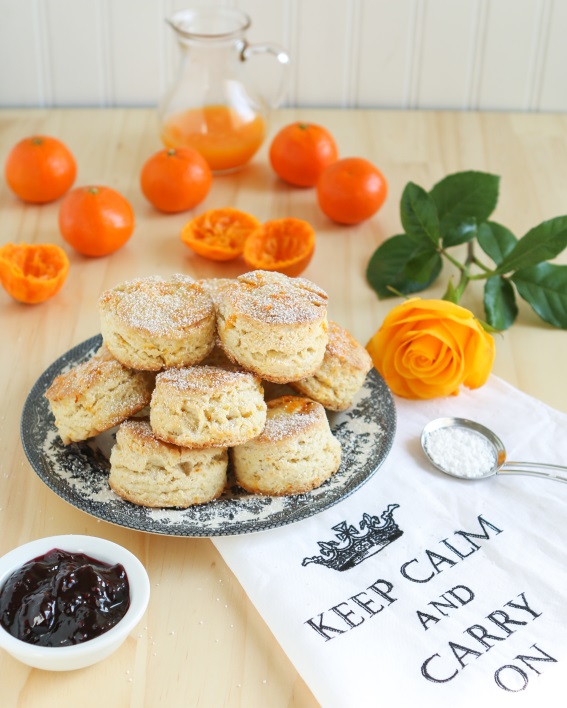 Bolognese sauce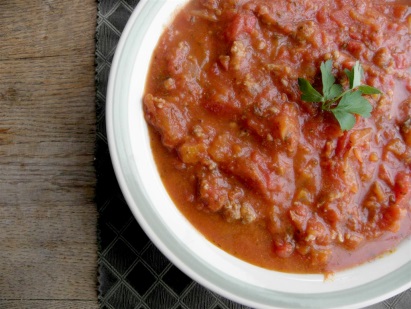 